 Polynomial and Rational Functions		Name _________________________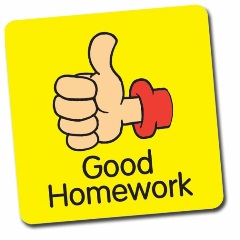 A2RCC U8D2 Homework Consider the cubic whose equation is . 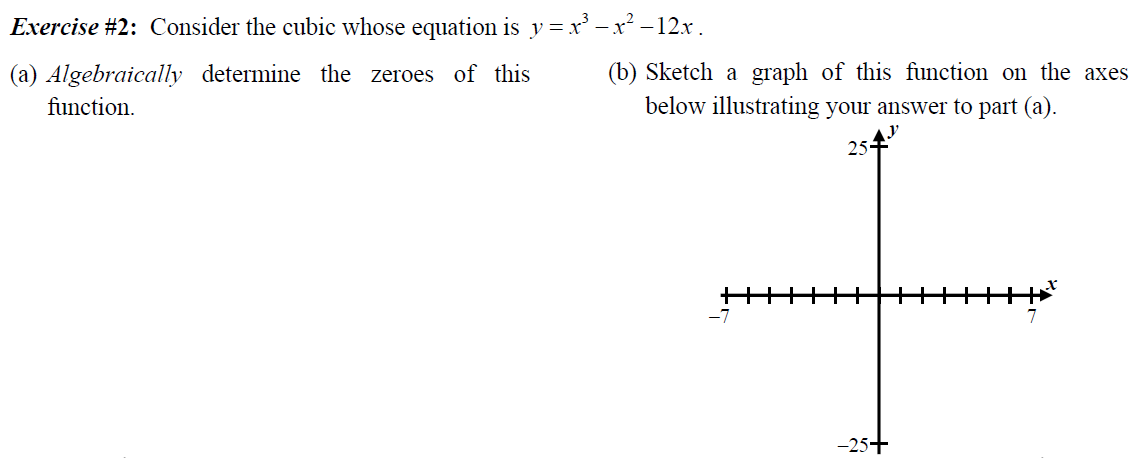 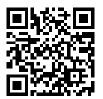 The largest root of  falls between what two consecutive integers?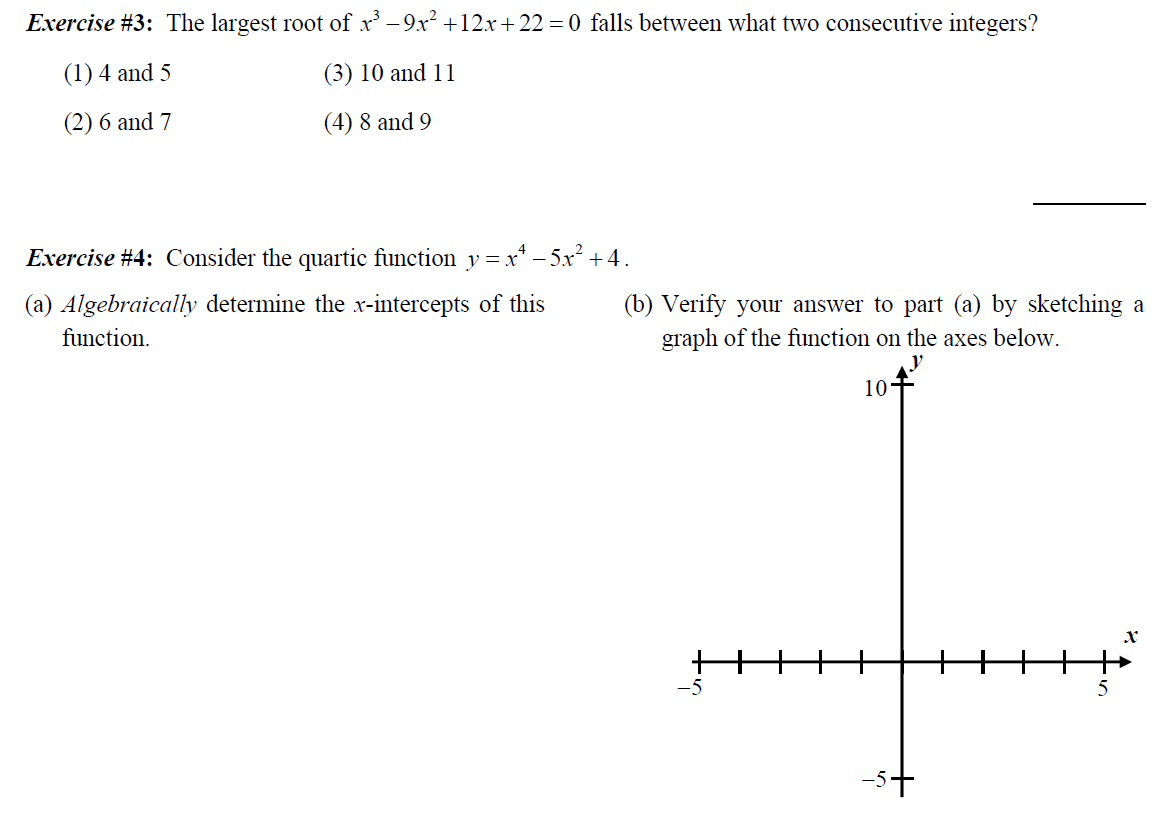 Consider the quartic function  .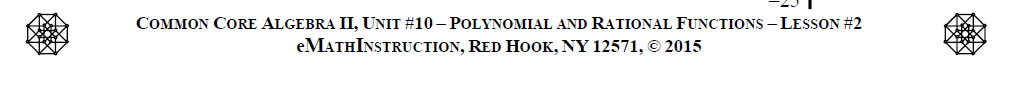 Consider the quartic whose equation is 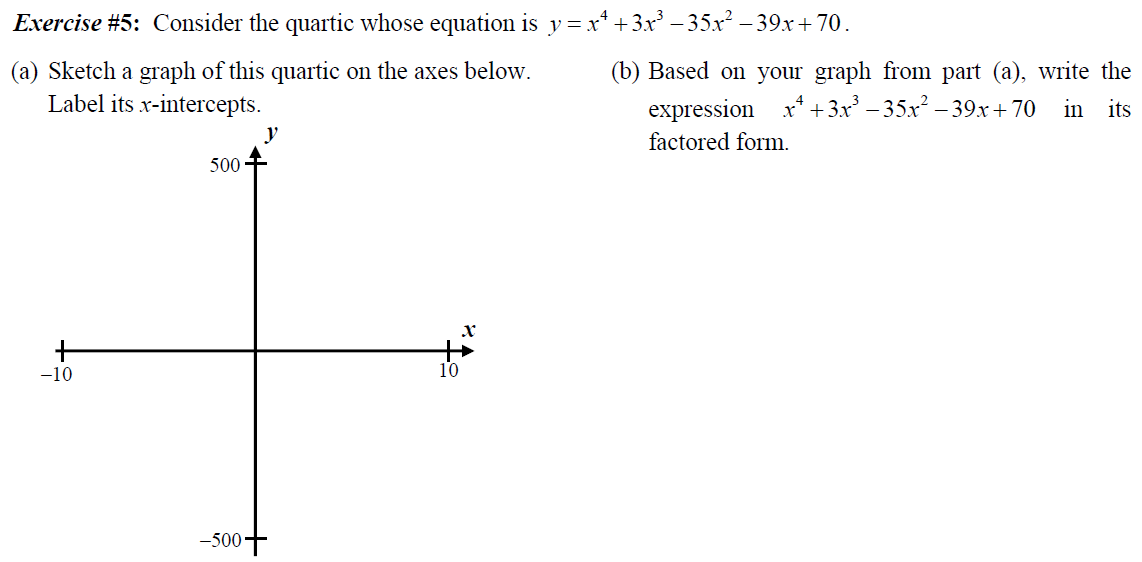 Factor the following polynomials.  		b) Solve algebraically.				b)  